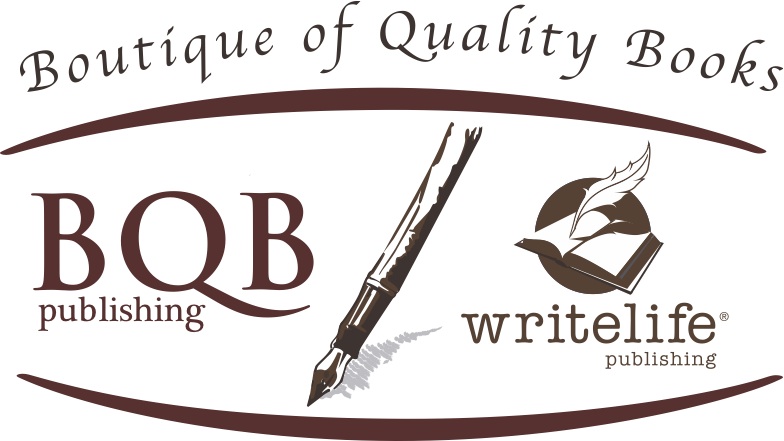 BOOK REVIEW INFORMATIONAUTHOR: Mark Paul Smith TITLE:	Honey and Leonard  PUBLISHER: BQB Publishing (an imprint of Boutique of Quality Books Publishing)PUBLISHER CONTACT INFORMATION: Terri LeidichPUBLISHER ADDRESS: 960 Oaktree Blvd, Christiansburg, VA 24073PUBLISHER PHONE #: 678-316-4150DISTRIBUTOR: IPG, www.ipgbook.comDATE OF PUBLICATION: November 1, 2019 INTENDED AUDIENCE: AdultCATEGORY: Women’s Fiction/Romance  PRINT PRICE: US $16.95; CANADA $22.95 EBOOK PRICE: US $7.99; NUMBER OF PAGES: 342ISBN: 978-1-945448-47-8 (p); 978-1-945448-48-5 (e)LCCN: 2018966620No illustrations, index, or bibliography included 